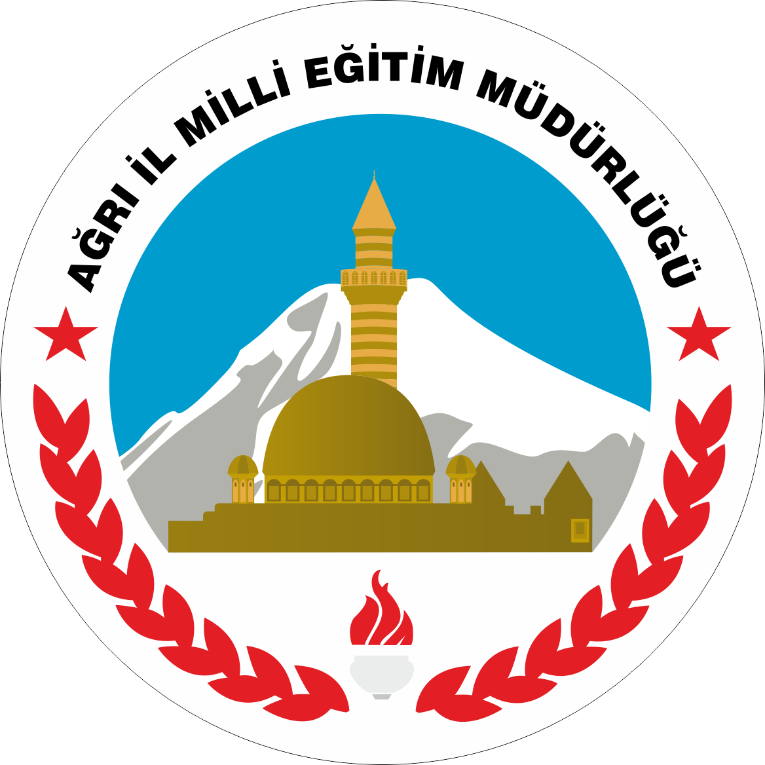 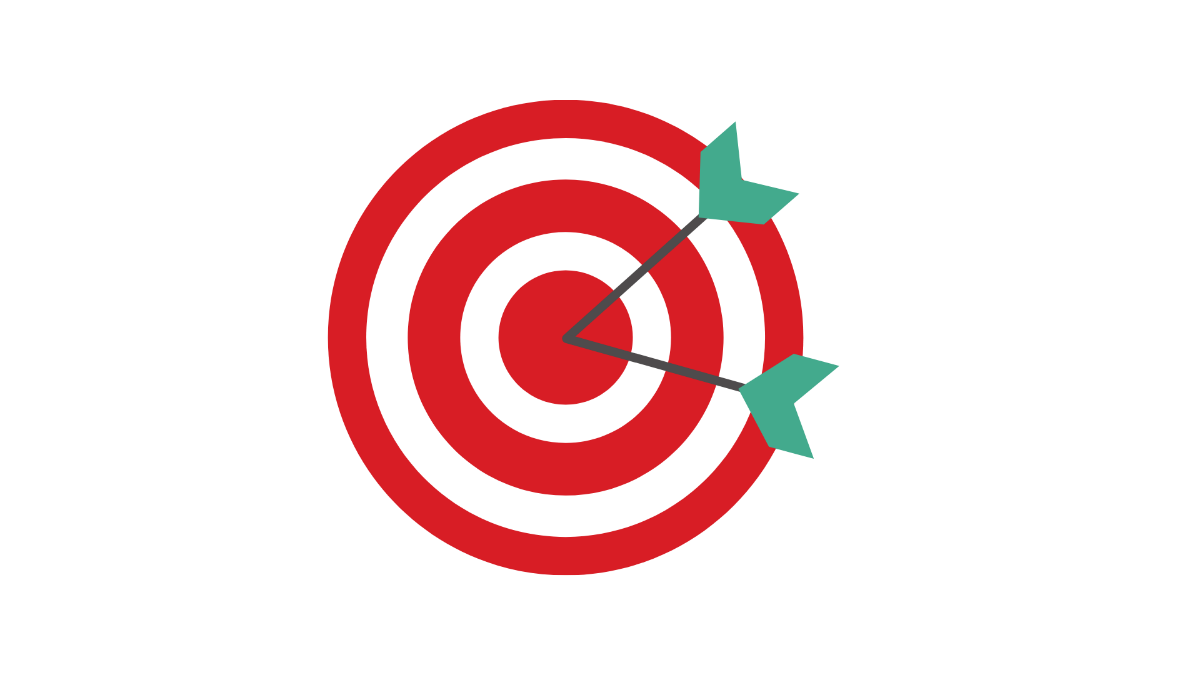                                                                                                                           Öğrenci Koçluğu El KitabıİÇİNDEKİLEREğitim Koçluğu Nedir?Neden Eğitim Koçluğu	                                                  Koçluğun Temel İnanışları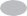 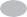 Eğitim Koçunun Sorumlulukları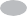 Koçluk Süreci Nasıl İşler?	 Okul Süreci Nasıl İşleyecek?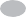 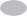 Koçluk Form ve Belgeleri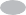  Öğrenci Koçluk Sözleşmesi	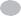   Öğrenci Takip Çizelgesi	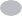   Veli Takip Çizelgesi	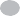   Öğrenci Hedef ve Eylem Planı	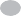  Öğrenci Yaşam Çemberi	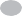   Öğrenci Başarı  Çemberi	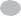   Öğrenci Ders Çemberi	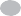 EĞİTİM KOÇLUĞU NEDİR?Eğitim Koçluğu; okul ortamında koç vasfını üstlenen öğretmen ile öğrenci arasında karşılıklı güven ve gönüllülük üzerine inşa edilen planlı bir gelişim ilişkisi ve bir iş birliği modelidir.Eğitim koçluğu sürecinde öğrenci kendisini daha iyi tanır, sahip olduğu meziyetleri keşfeder ve hataları tecrübe olarak kabul edip, yeterliliklerini artırır.Eğitim koçluğu sistemi; öğrencinin okul yaşamı aile yaşamı ve sosyal yaşamının olumluyönde etkilenmesini hedefleyen, başından sonuna değin güven ve gizlilik esasına dayanan bir süreçtir.Koçluk sisteminin uygulandığı okullarda, ders başarısının yükseldiği, bireyin ailesiyle ve çevresiyle ilişkilerinin güçlendiği ve disiplin problemlerinin önemli oranda azaldığıgözlenmiştir.Eğitim koçluğu, Bireyin arzu ettiği hedef ve performansa erişmek için koç ve öğrenci arasında çalışılan program dahilinde akademik başarıda, eğitim hedeflerinin yerinegetirilmesinde, öğrenci problemlerinin çözümünde anahtar yöntemler sunar.Eğitim koçluğunun okul idaresini, öğretmenleri ve ebeveynleri kapsayan üç temel dayanağı olsa da, koçluk rolünü asıl üstlenenler öğretmenlerdir.Eğitim Koçu, öğrenciye odaklanarak öğrenci ve aile ile birlikte öğrencinin başarma isteğini arttırıcı çalışmalar yapar. Çalışma programını oluşturur, çalışma ortamını düzenler,sorunlarıyla ilgilenir. Öğrencinin okulu ile iletişim halinde ders başarısını takip eder. Birlikte ders çalışırlar, birlikte yaşamı paylaşırlar.Sürecin işleyişi özetle şöyle ifade edilebilir.Eğitim koçu sorular yoluyla bireye doğru işi gösterir.Öğrenci doğru işi nasıl yapacağı konusunda çaba gösterir,Eğitim koçu sürece geribildirim verir ve tekrar gözden geçirir.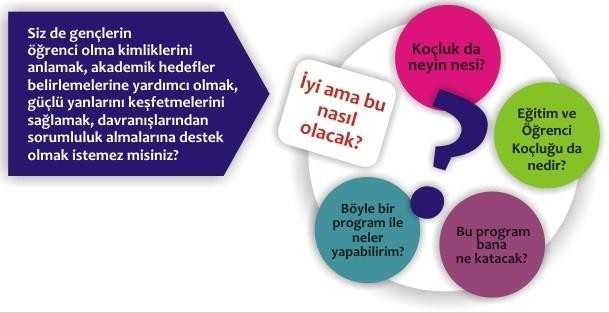 NEDEN EĞİTİM KOÇLUĞU?Koçluk; eğitim ortamında bir koç ve öğrenci arasında kurulan, öğrencinin gelişimini destekleme amaçlı bir güç birliğidir. Koçluk öğrencinin; kendini tanımasına, kendisinde geliştirebileceği alanlarla ilgili hedefler belirlemesine, öğrenme becerilerini kazanmasına, organizasyonel beceriler ve sorumluluk duygusu geliştirmesine yardımcı olmak, yasadığı/karşılasabileceği problemlerle bas etme becerisini geliştirmeyi amaçlamaktadır.Ben ne istiyorum?	Ben neler yapabilirim?Ben neleri yapmaktan hoşlanırım?	Ben nerede olmak istiyorum? Sorularına öğrenciyle birlikte cevap bulmaya çalışır.Koç öğrenciyi kendi gündeminde tutar.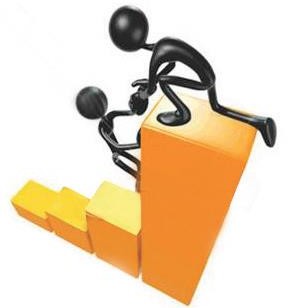 Öğrencilerin ailesi, okulu, öğretmenleri vearkadaşlarıyla olan ilişkilerini düzenlemesine yardım eder.Farkındalıklarını artırarak yetenekli olduğu alanları saptamak ve uygun mesleği seçerHedef belirlemek ve bu hedefe yönelik eyleme geçerÖğrencilerde görülen disiplin problemleri büyük ölçüde azalır.Öğrenmenin kendilerine uygun yöntemini bularak okul başarısını arttırır.Öğrendiği teknikleri uygulayarak sınav başarısını arttırır.Öğrencilerin zaman kullanım becerilerini geliştirir.Öğrencilerin motivasyonunu yüksek tutar.Öğrencilerin öz güven ve öz saygı geliştirmesine destek olur.Bunları gerçekleştirmek için koçluk sistemi çerçevesinde yapılacak çalışmalar; Ne yapmak istiyorum?Nereden başlamalıyım?Güçlü ve zayıf yanlarım neler? Kendimi ne kadar tanıyorum? Bir hedefim var mı?Kendimi nasıl geliştirebilirim? Kendimi nasıl ifade edebilirim?Kendime güvenim ve inancım ne kadar? Hangi mesleği seçmek istiyorum?Öğrenciliğin gerektirdiği sorumlulukların farkında mıyım?Yapılan bu çalışmalar öğrencilerin kendilerini keşfetmelerini ve sorgulamalarını sağlayacaktır.KOÇLUĞUN TEMEL İNANIŞLARI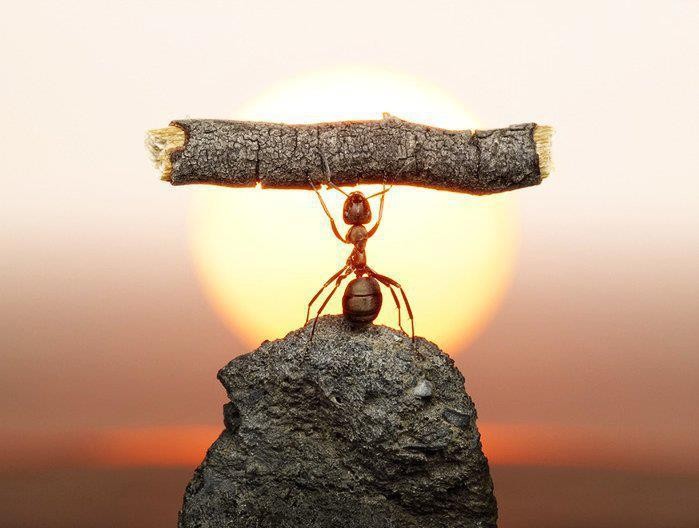 Kimse yanlış ya da hatalı değildir.Kişi ihtiyaç duyduğu kaynaklara sahiptir.Her davranışın altında iyi bir niyet yatar.Eğer cevabı beğenmediysen başka bir şey denemelisin.Kişi bulunduğu şartlar içinde verebileceği en iyi kararı verir.Başarısızlık yoktur geri bildirim vardır.Dünya için mümkünse benim için de mümkündür bu sadece “ Nasıl” ı bulma meselesidirEĞİTİM KOÇUNUN SORUMLULUKLARIKoçluk sisteminde doğru sorular etrafında birlikte karar vermek esastır. Koçluk hizmeti alan bireyin doğru soruları sormasını sağlamak eğitim koçunun birincil önceliğidir. Aşağıdaki sorular koçluğun başlaması için doğru kalıplar olarak kabul edilebilir. Bireye özgü sorular eklenebilir.Talebim Nedir?Potansiyelim Nedir?Hangi uğraşlar beni mutlu eder?Neredeyim? Nerede Olmak İstiyorum?Eğitim Koçu; Öğrencilerimizin ilgi, yetenek ve isteklerini göz önünde bulundurarak koçluk yaptığı bireyin;*Okul başarısını gözlemleme ve artırma,*Sınav başarısını takip etme ve yükseltme,*Sınav ile ilgili kaygılarını minimize etme,*Aile içi iletişimde yaşanan sorunların azalması konusunda yardımcı olma,*Arkadaş ilişkileri ve sosyal iletişimlerinin sağlıklı gelişimine yardımcı olma,*Sosyal-kültürel ve sanatsal faaliyetlere karşı ilgisini artırma ve teşvik etme,*İlgi ve yetenekleri tespit ederek etkilemeye çalışmadan mesleki yönlendirme yapma*Etkili çalışma ve sağlıklı yaşam temalı zaman yönetimi için etkin izleme yapmaMisyonunu taşımalıdır. Bu misyon çerçevesinde bazen bireysel bazen rehber öğretmenden destek alarak bazen de bireyin diğer öğretmenleriyle işbirliği yaparak, yıllık koçluk planına uygun çalışmalar yapmalıdır.OKULDA KOÇLUK SÜRECI NASIL İLERLEYECEK?Okul idaresi tarafından Okul Yürütme ve Denetim Ekibinin kurulması (Okul Müdürü, Müdür Yard., Rehber Öğretmen ( Rehber öğretmen yoksa herhangi bir öğretmen de olabilir)   ve bir  Öğretmen olmak üzere 4 kişilik bir ekip kurulur )Söz konusu denetim ekibi projenin sağlıklı yürütülmesi için öğrenci koçlarını takip eder, her ay raporların düzenli olarak yapılması hususunda öğrenci koçlarını bilgilendirir. Yaşanabilecek sorunlara karşı bir nevi çözüm mekanizması olarak çalışır.Koçluk işleyişi hakkında, öğretmenlere rehber öğretmen tarafından bilgilendirici bir seminer verilmelidir.Okul idaresi tarafından adil bir öğrenci dağılımı yapılacak olup, öğrenci koçları ve belirlenen öğrenciler raporda belirtilecektir. Koç öğretmen, sorumluluğundaki öğrencilere ve bu öğrencilerin velilerine bilgilendirme toplantısı yapacaktır. Öğrenci ve veli ile yapılan görüşmeler ilgili formlara kaydedilecektir.Proje il genelinde tüm 8.  Ve 12. Sınıf öğrencileri ile kademe ve sınıf düzeyi gözetilmeksizin tüm yetim-öksüz öğrencileri kapsamaktadır. Okul öncesi ve ilkokulların tüm kademeleri ile   5,6,7,9,10,11,. Sınıflar için sadece yetim-öksüz öğrenciler projeye dâhildir. Okullarda yetim- öksüz öğrenci yok ise, projeye katılım gösterilmez.Her okul, okul koordinatörü belirlemek zorundadır. Koordinatör öğretmen tüm branşlardan olabilir.Okulda koçluk ya da kişisel gelişim panosunun oluşturularak koçluk süreçleri ilgili bilgilerin panoya asılması gerekmektedir.Koçluk faaliyetlerini daha iyi gerçekleştirmek adına, okulun imkânlarına göre; koçluk odası/köşesinin oluşturulabilir.Öğrenci koçu olarak belirlenen öğretmenlerin çalışmalara başlaması ve koçluk dosyası oluşturması gerekmektedir.İhtiyaç duyulması durumunda ev ziyaretlerinin yapılması ( pandemi dolayısıyla ertelenebilir) ve projenin amacı doğrultusunda, öğretmenlere, öğrencilere, velilere seminerlerin düzenlenmesi. (  Böyle bir durumda ilgili formları doldurmayı ve fotoğraflamayı unutmayınız.Öğrenci koçu, koçluk yaptığı öğrenciler ve aileleriyle sözleşme imzalar. Sözleşmenin 1 nüshasını kendine 1 nüshasını aileye verir.Öğretmenler tarafından Koçluk Dosyasının oluşturularak gerekli form, bilgi ve belgelerin dosyalanması gerekmektedir.Okul idaresi tarafından her ay koçluk değerlendirme toplantılarının yapılır. Zümre toplantılarında koçluk sistemine yer verilmesi gerekmektedir.Görüşmelerin hangi günlerde, ne kadar sıklıkla yapılacağı öğrenci ile birlikte belirlenir (Öğrencilerle görüşmelerin haftada bir, veliler ile görüşmelerin ise minimum iki ayda bir yapılacağı ve gerekli görüldüğü takdirde görüşmelerin sayısı arttırılabilir.)Görüşmeler için önerilen süre en az 30 dakikadır.               17.Ailenin bilgisi, ilgisi, koordinasyonu önemlidir.              18.  Öğrenci ile yapılan paylaşımlar, yaşam tehdidi oluşturan durumlar hariç, aile ile ya da okul ile hiçbir şekilde paylaşılmaz. Hangi konuların çalışma kapsamında olduğu ve sonuçları aile, okul ve öğrenci ile paylaşılır. Herkes neyin paylaşılıp neyin paylaşılmayacağını sürecin basında öğrenir.            19.Bir uzman tarafından çalışılması gerekilen konular uzmana bırakılır. Sınav kaygısı, stres yönetimi gibi konular kaygı ve stres yüksek düzeyde ise rehber öğretmen/uzman tarafından çalışılır           20. Öğrencilerin hedeflerini netleştirmesine yardım edilir ve öğrencilere çalışma planları ve ödevler verilir.            21.Bir sonraki görüşmede yapılan çalışmalar değerlendirilir.            22. Raporlama ise eğitim / öğrenci koçları her ayın 10 ‘nunda yaptıkları çalışmalar ve bu çalışmaların sonuçlarını içeren aylık değerlendirme raporunu okul idaresine 2 nüsha olarak imzalatır. Bir nüshasını kendi koçluk dosyasına bir nüshasını ise okul koordinatörüne teslim eder.       Okul koordinatörleri ise her ayın 15 ‘inde öğrenci koçlarından gelen raporları toparlayarak okul adına aylık değerlendirme raporunu imzalı olarak ve yapılan çalışmaları içeren varsa fotoğraf vb. elektronik ortamda veya elden müdürlüğümüz ar-ge birimine; eğer ilçe de görevli iseniz ilçe koordinatörüne teslim eder.     İlçe koordinatörleri ise her ayın 20 ‘sinde tüm okullardan gelen raporları derleyerek ilçe adına aylık değerlendirme raporu oluşturur. İlgili raporu varsa fotoğrafları il koordinatörüne teslim eder.      İl koordinatörü ise tüm raporları derleyerek il adına bir rapor oluşturur.      22- Raporlar belirtilen e-posta adresine gönderilecektir.UYARIGörüşmelerde Dikkat Edilmesi Gereken Hususlar: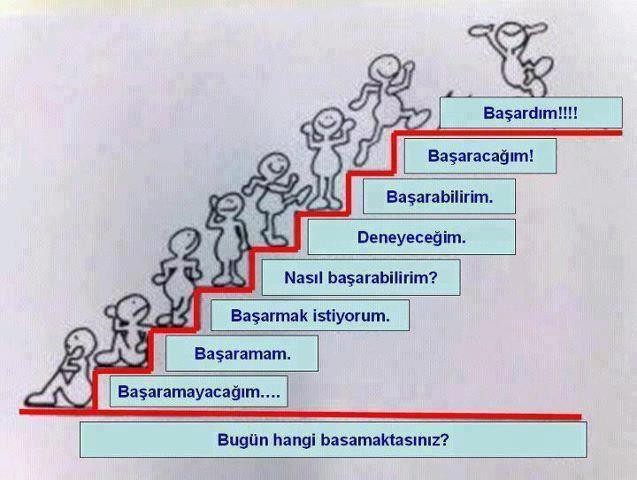 Öğrenci veyahut veli görüşmelerinde etkili iletişim yöntemlerinin kullanılması.Aile ve Öğrenci ile yapılacak görüşmelerde mümkün olduğunca eleştirilerden kaçınılması ve iletişim engellerinin kullanılmaması.Ergenle yapılacak görüşmelerde ergenin fiziksel özellikleri ya da imajı ile ilgili olumsuz ifadelerden kaçınılması.Yaşam tehdidi oluşturan konular dışında görüşmelerde gizliliğe mutlaka riayet edilmesi.Aile ve öğrenci ile yapılacak görüşmelerde çatışmaya girilmemesi.Görüşmeler eğer bir odada gerçekleştiriliyorsa görüşme esnasında kapının açık bırakılmasıGörüşmelerde mümkün olduğunca bedensel temastan kaçınılmasıGörüşme esnasında duygusal mesaj içeren ifadelerden mümkün olduğunca kaçınılmasıGörüşmelerin özellikle eğitim odaklı olmasına özen gösterilmesi.Bir uzmanın çalışılması gereken konularda öğrencinin mutlaka rehber öğretmene/uzmana yönlendirilmesiUnutmayalım ki, öğrenci ve aile ile kurulacak güven ilişkisi, çalışmalarımızın daha verimli geçmesi, amaca ulaşmamız ve sağlıklı iletişim için en önemli önkoşuldur.ÖĞRENCİ KOÇLUK SÖZLEŞMESİ1- Eğitim koçluğu, öğrencilerin istek ve hedefleri doğrultusunda farkındalık yaratarak kişisel başarı ve gelişimlerini desteklemek amacı ile ders başarısı, İlişki ve iletişim, kariyer, sosyal yasam ve hobiler konularında, eğitim koçluğu eğitim koçu ve öğrenci tarafından yapılan planlamalar çerçevesinde yapılacaktır.Koçluk hizmetlerinden son sınıf öğrencileri gönüllülük esasına göre yararlanır. Koçluk talebi doğrudan öğrenciden gelmelidir. Veli talebi ile koçluk hizmeti verilmez. (ancak öneri alınabilir)Öğrenci görüşmeleri kurumun kendi binasında ders saatleri içinde/ dışında yapılır. Öğrencinin okula görüşmelere getirilmesi ve okuldan alınması veli sorumluluğundadır.Öğrenci koçluk hizmetlerinde süreklilik esastır. Birlikte belirlenen seans sayısına göre görüşmelere öğrenci devam etmekle sorumludur.Öğrenci ve öğretmen randevusuna mazeretsiz devam etmekle yükümlüdür.Öğrenci koçu okul tarafından atanır. Öğrenci koç seçimi yapamaz. Ancak koçluk süreci içinde her iki tarafın yazılı dilekçesi ile değişiklik yapılabilir. Karar ilgili yönetici tarafından değerlendirilirÖğrenci koçluğu psikoterapi değildir, kişisel ve eğitim ile ilgili hedefler oluşturma/ gerçekleştirme konularında tasarlanmış profesyonel bir yardım ilişkisi olarak algılanmalıdır. Profesyonel psikolojik yardım gerektiren durumlarda okul rehberlik servisinin değerlendirmesi ile yönlendirme yapılır.Koçluk süreci bir “tavsiye” ve “öğretmenlik” ilişkisi değildir. Öğrenci her girişimi için araştırma, karar verme ve eyleme geçme konularında sorumludur.Öğrenci vereceği kararlardan, seçimlerinden ve girişimlerinden doğrudan sorumludur. Ancak yaşamsal konularda ebeveyne bilgi verilir.Koçluk görüşmelerinde gizlilik esastır. Bu esas doğrultusunda öğrencinin yazılı izni olmadan veliye bilgi verilmez.Koçluk süreci başlangıcında öğrenciyi tanımaya yönelik yapılan ön görüşmelerde öğrencinin ve velinin verdiği bilgiler doğru kabul edilir. Özellikle sağlıkla ilgili konularda verilen bilgilerin sorumluluğu öğrenci ve veliye aittir.Koçluk görüşmelerinde üçüncü şahıslar bulundurulmaz. Ancak öğrenci ismi vermeden seanslara ilişkin genel değerlendirmeler görüş alışverişi ve eğitim amaçlı diğer koçlar ve rehberlik servisi ile paylaşılabilir.Iş bu sözleşme iki nüsha olarak düzenlenerek her iki nüshası öğrenci ve veli tarafından imzalanır ve bir nüshası öğrenci dosyasına bir nüshası veliye verilir.…...……… AYLIK ÖĞRENCİ TAKİP ÇİZELGESİ…...……… AYLIK VELİ TAKİP ÇİZELGESİ…… HAFTALIK DEĞERLENDĠRME RAPORUÖğrenci Koçu	Okul MüdürüYARIYIL DEĞERLENDĠRME RAPORUÖğrenci Koçu	Okul MüdürüYILLIK DEĞERLENDİRME RAPORUYIL SONU DEĞERLENDİRME RAPORU(Yıllık değerlendirmede koçluk çalışmalarının yapılıp yapılmadığı, yapılmadı ise neden yapılmadığı		ve karşılaşılan problemler ile olumlu sonuçlar yazılacaktır. İstenirse öğrencilerin durumları tek   tekDeğerlendirilebilecektir. Ayrıca Öğrenci Koçluğu sonuçları hakkında genel değerlendirme yapılarak görüş ve öneriler belirtilecektirÖğrenci Koçu	Okul MüdürüÖĞRENCİNİN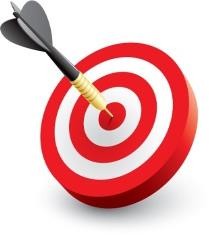 ÖĞRENCİ HEDEF VE EYLEM PLANI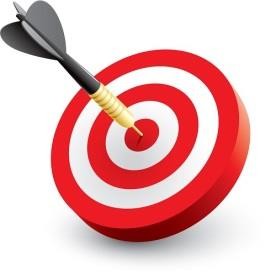 ADI	:SOYADI	:SINIFI	:HEDEFİM	:EYLEM PLANI	(HEDEFİME ULAŞMAK İÇİN YAPACAKLARIM) 1.2.3.4.5.Kimlerden yardım isteyeceğim?Hedefime Ulaştım.Hedefime Ulaşmadım3.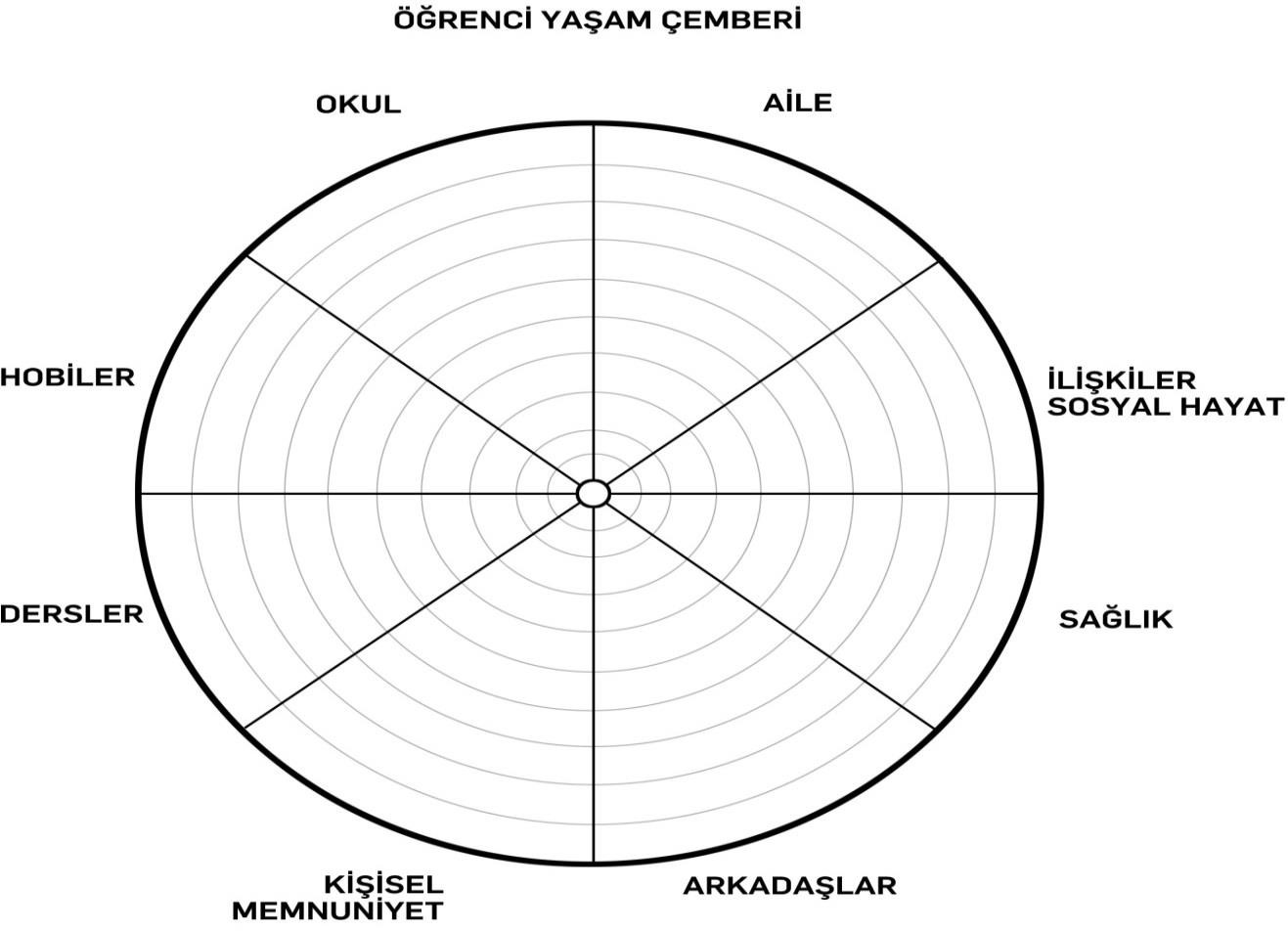 Yaşam Çemberi, bir bütün olarak yaşamınızı tanımlamanın bir yolunu gösteren 8 bölüm içermektedir. Çemberin ortasını “0” ve en dış halkasını “10” kabul ederek, her bir alanı etki ve doyum düzeyine gore “0-10” arası puanlayınız. Bu alanları verdiğiniz puana gore “0” dan başlayarak “10” kadar kaç puan verdiysenizçemberin o kadar bölümünü boyayınız. Örneğin bir alana “2” puanını verdiyseniz o alanda “0” dan başlayarak en dış daireye doğru “2” daireyi, “8” puan verdiyseniz “8” daireyi boyayın. Bu şekilde tüm alanlarla ilgiliçalışmayı aynı çember üzerinde yapın.Her bir alan için kendinize şu soruyu sorun:Hayatımın bu alanında ne kadar mutluyum? Bu alanımdaki doyum düzeyime 1-10 arasında kaç puan veririm?Bu alıştırmayla ortaya çıkan tabloya baktığımda aşağıdakileri fark ettim:Tatmin düzeyimi arttırmak istediğim alanlar sırasıyla şunlar:Tatmin düzeyimi arttırmak istediğim belirlediğim alanlarımla ilgili yapabileceklerim şunlar: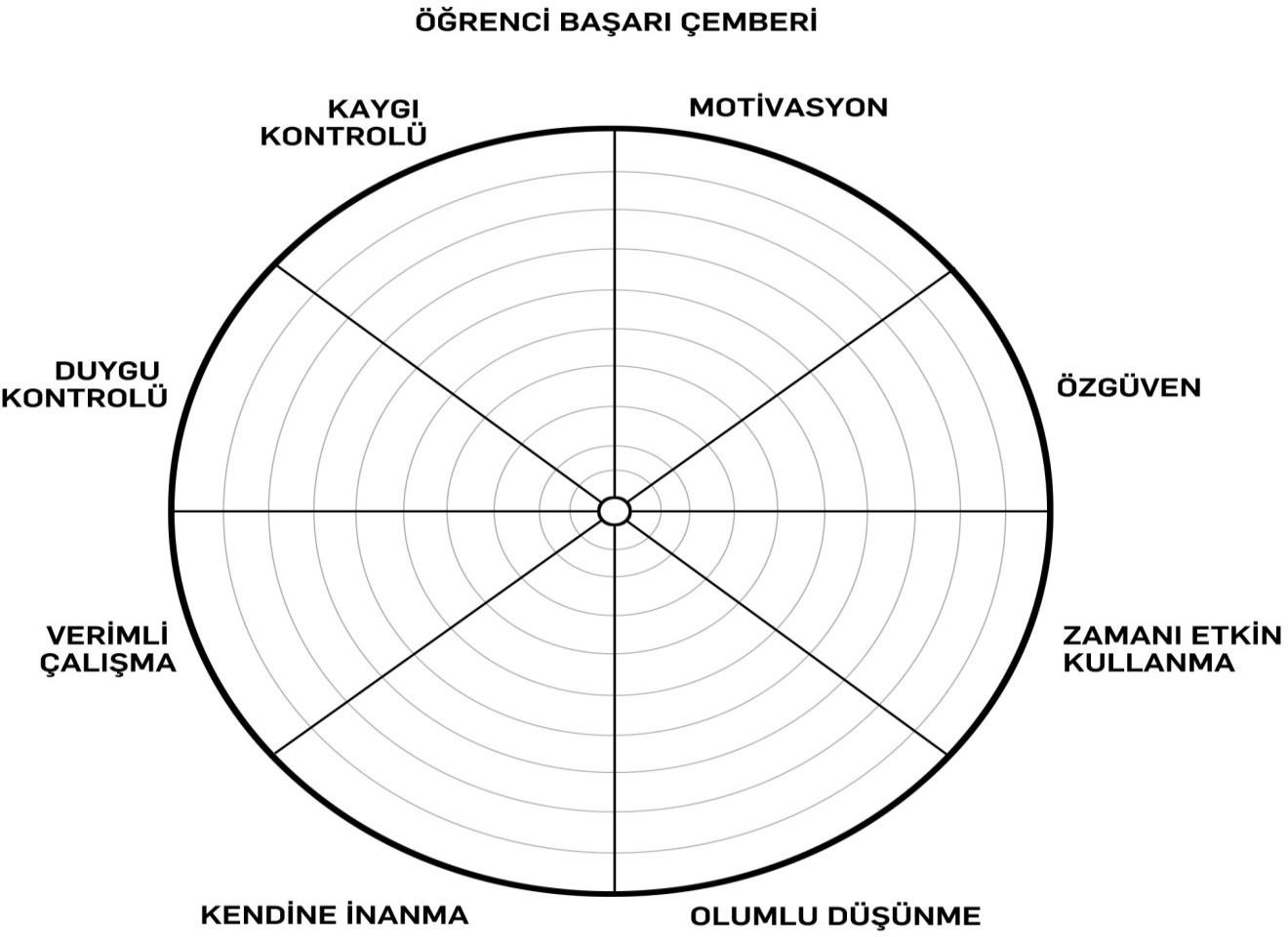 Başarı Çemberi, bir bütün olarak yaşamınızı tanımlamanın bir yolunu gösteren 8 bölüm içermektedir. Çemberin ortasını “0” ve en dış halkasını “10” kabul ederek, her bir alanı etki ve doyum düzeyine gore “0-10” arasıpuanlayınız. Bu alanları verdiğiniz puana gore “0” dan başlayarak “10” kadar kaç puan verdiyseniz çemberin o kadar bölümünü boyayınız. Örneğin bir alana “2” puanını verdiyseniz o alanda “0” dan başlayarak en dışdaireye doğru “2” daireyi, “8” puan verdiyseniz “8” daireyi boyayın. Bu şekilde tüm alanlarla ilgili çalışmayı aynı çember üzerinde yapın.Her bir alan için kendinize şu soruyu sorun:Hayatımın bu alanında ne kadar mutluyum/başarılıyım? Bu alanımdaki doyum düzeyime 1-10 arasında kaç puan veririm?Bu alıştırmayla ortaya çıkan tabloya baktığımda aşağıdakileri fark ettim:Tatmin düzeyimi arttırmak istediğim alanlar sırasıyla şunlar:Tatmin düzeyimi arttırmak istediğim belirlediğim alanlarımla ilgili yapabileceklerim şunlar: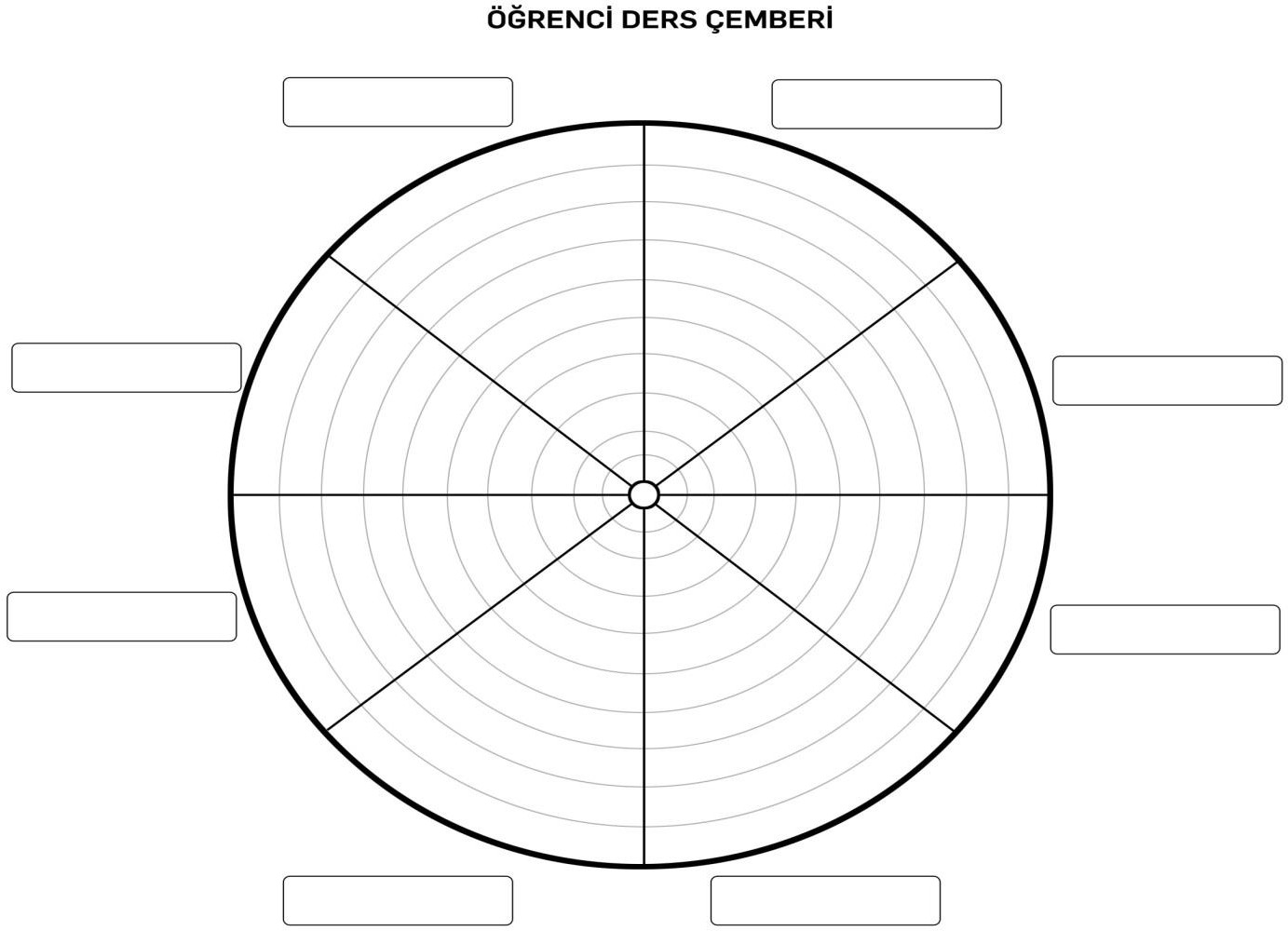 Ders Çemberi, bir bütün olarak derslerinizi tanımlamanın bir yolunu gösteren 8 bölüm içermektedir. Her birkutucuğun içerisine başarınızı belirlemek için seçtiğiniz bir dersi yazın. Çemberin ortasını “0” ve en dış halkasını “10” kabul ederek, her bir alanı etki ve doyum düzeyine gore “0-10” arası puanlayınız. Bu alanları verdiğiniz puana gore “0” dan başlayarak “10” kadar kaç puan verdiyseniz çemberin o kadar bölümünü boyayınız.Örneğin bir alana “2” puanını verdiyseniz o alanda “0” dan başlayarak en dış daireye doğru “2” daireyi, “8” puan verdiyseniz “8” daireyi boyayın. Bu şekilde tüm alanlarla ilgili çalışmayı aynı çember üzerinde yapın.Her bir alan için kendinize şu soruyu sorun:Hayatımın bu alanında ne kadar mutluyum/başarılıyım? Bu alanımdaki doyum düzeyime 1-10 arasında kaç puan veririm?Bu alıştırmayla ortaya çıkan tabloya baktığımda aşağıdakileri fark ettim:Tatmin düzeyimi arttırmak istediğim alanlar sırasıyla şunlar:Tatmin düzeyimi arttırmak istediğim belirlediğim alanlarımla ilgili yapabileceklerim şunlar:AÇIKLAMALARKoçluk çalışmasında görev alan tüm öğretmenler yaptıkları çalışmalar için “öğrenci koçluk dosyası” adında bir dosya oluşturarak tüm çalışmaları orada dosyalamakla yükümlüdürler.Öğrenci Koçluk Sözleşmesi (Koçluk çalışması başladığında doldurulacak, doldurulması zorunlu)Haftalık Öğrenci Takip Çizelgesi (Haftalık öğrencilerle yapılan görüşmeler sonunda doldurulacak,)Aylık Veli Takip Çizelgesi (2 ayda bir velilerle yapılan görüşmeler sonunda doldurulacak, doldurulması zorunlu)Öğrenci Hedef ve Eylem Planı (Çalışmanın başladığı ay doldurulacak, doldurulması zorunlu)Aylık Değerlendirme Raporu (Ay sonunda doldurulacak, her öğrenci için ayrı ayrı doldurulmayacak olup sadece bir tane doldurulacak, doldurulması zorunlu)Dönemlik Değerlendirme Raporu (Dönem sonunda doldurulacak, her öğrenci için ayrı ayrı doldurulmayacak olup sadece bir tane doldurulacak, doldurulması zorunlu)Yıllık Değerlendirme Raporu (Yıl sonunda doldurulacak, her öğrenci için ayrı ayrı doldurulmayacak olup sadece bir tane doldurulacak, doldurulması zorunlu)Öğrenci Yaşam Çemberi (Öğretmene koçluk çalışmasında yardımcı olacak bir formdur. Koç öğretmen istediği zaman öğrenciye uygulayabilir, doldurulması zorunlu değil)Öğrenci Başarı Çemberi (Öğretmene koçluk çalışmasında yardımcı olacak bir formdur. Koç öğretmen istediği zaman öğrenciye uygulayabilir, doldurulması zorunlu değil)Öğrenci Ders Çemberi (Öğretmene koçluk çalışmasında yardımcı olacak bir formdur. Koç öğretmen istediği zaman öğrenciye uygulayabilir, ders kutuları boş olduğundan öğretmendeğerlendirmek istediği dersleri kutucuklara yazarak öğrencinin kendini değerlendirmesini isteyebilir, doldurulması zorunlu değil)Bir öğretmeni unutulmaz yapan şey;“ Öğrencisinin yüreğine dokunmasıdır… ”İyi Çalışmalar Dileriz…Proje koordinatörü: Sabiha ŞAKAR Merkez İlçe Okul Koordinatörleri ile ilçe koordinatörlerinin raporları göndereceği adres:kocluksistemi04@gmail.com ……….LİSESİ  /ORTAOKULU MÜDÜRLÜĞÜNE                                                                                                        AĞRI /MERKEZ Danışmanlığımda bulunan öğrencilerin  2020-2021 eğitim-öğretim yılı Mart ayı çalışma raporu aşağıya çıkarılmıştır. YAPILAN ÇALIŞMALAR1.Deneme sonuçları incelendi; eksik kalan kazanımlar tespit edilip, bunlar tamamlandı.2.Soru takip formu aylık olarak dağıtılıp günlük soru çözüm sayısı incelendi.3.Verimli ders çalışma yöntem ve teknikleri anlatıldı.4.Netlerini arttırdıkça Mangala Oyunu ile ödüllendirme yapıldı.5.Branş Öğretmenlerinden bilgi alındı ve devamsızlıkları konusunda gerekli uyarılarda bulunuldu.			ALINAN SONUÇLAR1- Denemede başarı arttı, eksik kazanım sayısı azaldı.2-Yanlış sayısı azalan öğrencilerde, takip edilmenin verdiği güven ile soruları okumadan boş bırakma alışkanlıkları azalmıştır.3-Nasıl ve hangi derse ne kadar çalışacağını bilmeyen öğrencilerde istek ve ilgi artmıştır. Planlı çalışmanın verimini yaşayarak öğrendiler.4-Mangala oyunu çocuklarda hem zekâ gelişimine hem de başarılarının artmasına katkıda bulunmuştur.5-Kendisiyle ilgilenilen öğrenci, derse daha çok ilgi ve istek gösterdi, devamsızlıklarda ise azalma olmuştur.   Not : varsa fotoğraf eklemeyi unutmayınız.   	Danışman Öğretmen                					     Okul MüdürüORTAOKULU / LİSESİ ÖĞRENCİ KOÇLUĞU PROJESİÖĞRENCİ GÖRÜŞME FORMU (LİSELER VE ORTAOKUL )										     Öğrenci Koçu										…………………………………………….. ORTAOKULU/LİSESİ  ÖĞRENCİ KOÇLUĞU PROJESİ                        Öğrenci Koçu Öğretmen                                                              OKUL MÜDÜRÜ      NOT:  Koçluk sistemi projesine dâhil olan öğrencilerin tamamına hizmet verilir. Hiçbir şekilde öğrencinin hizmet almak istememesi durumu olmayacak olup, yine de böyle bir iletişimsizlik durumunda okul rehber öğretmeni, okul koordinatörü ve idare öğrenci ile sağlıklı bir iletişim kurmaya çalışır. Örneğin: Test sayısını söylemek, böyle bir takibe alınmak istemiyordur ama gelecek ile ilgili hedef belirleme de öğrenci ile görüşülmesi mümkündür.       Okulunuzdaki denetim ekibinden destek de alabilirsiniz. Ya da ilçe koordinatörünüzle iletişime geçiniz.     ‘Öğrenci dâhil olmak istemedi, biz de hizmet vermedik’ düşüncesi müdürlüğümüzce kabul görmemektedir.     Devamsız öğrenciler için ise öncelikle uzaktan yürütülmesi gerekmektedir. Tüm iletişim kanalları kapalı ise r raporunuzda belirtirsiniz.ÖğrenciÖğrenciEbeveynEbeveynÖğrenci KoçuÖğrenci KoçuAd Soyad:Ad Soyad:Ad Soyad:Sınıf / No:Telefon:Telefon:İmza:İmza:İmza:Sözleşme Tarihi:S.NoÖğrenci Ad-SoyadGör. TarihiGörüşme Konusu/Özeti123456S.NoVeli Ad-Soyad/YakınlıkÖğrenci Ad-SoyadGörüşme Konusu/Özeti123456AYLIK DEĞERLENDİRME FORMU (                      )AYLIK DEĞERLENDİRME FORMU (                      )ADI SOYADI I HAFTAI HAFTA   HAFTALIK DEĞERLENDİRME YAPACAKSANIZ BU FORMU DA KULLANABİLİRSİNİZ. BU FORMU ZORUNLU TUTUMUYORUZ.   HAFTALIK DEĞERLENDİRME YAPACAKSANIZ BU FORMU DA KULLANABİLİRSİNİZ. BU FORMU ZORUNLU TUTUMUYORUZ.II HAFTAII HAFTAIII HAFTAIII HAFTAIV HAFTAIV HAFTAAYLIK DEĞERLENDİRMEAYLIK DEĞERLENDİRMEÖğrencinin Adı Soyadı:Sınıfı:Okul No:Öğr. Tel:Pansiyon Durumu:Veli Tel:İstediği ÜniversiteHedeflediği MeslekYKS Net DurumuSınav Kaygısı DüzeyiGünlük Çalışma SaatiSosyal Durumu(Utangaç, Özgüvenli, İçekapanık…)Devamsızlık DurumuDisiplin DurumuSorumluluk DüzeyiArkadaşlık İlişkileriHobileriSağlık Durumuİlk Görüşmenin Özeti    ZORUNLU BELGE Ara DeğerlendirmeYıl Sonu Değerlendirmesi2020-2021 EĞİTİM ÖĞRETİM YILI YILLIK DEĞERLENDİRME FORMUADI SOYADII DÖNEMÖRNEĞİN: PANDEMİ DOLAYISIYLA PROJENİN TAKİBİ YAPILAMAMAIŞTIR.ÖRNEĞİN: PROJE PANDEMİ DOLAYISIYLA UZAKTAN TAKİP EDİLMİŞTİR.ZORUNLUII DÖNEMYILLIK DEĞERLENDİRME